Presseinformation»Fiese Friesen - Inselmorde zwischen Watt und Düne« von Peter Gerdes (Hrsg.)Meßkirch, März 2022Hochspannung zwischen Watt und Düne
Neuer Kurzkrimi-Band zu den Ostfriesischen Inseln»Die glorreichen Sieben« – so werden die Ostfriesischen Inseln von den meisten Touristen genannt. Borkum, Juist, Norderney, Baltrum, Langeoog, Spiekeroog und Wangerooge haben alle ihren eigenen Charme und wissen mit Sonne, Strand und Meer zu begeistern. Doch hinter der schönen Urlaubsidylle ist nicht immer alles Gold, was glänzt. Dies beweisen 14 namhafte AutorInnen im neuen Kurzkrimi-Band »Fiese Friesen - Inselmorde zwischen Watt und Düne« von Herausgeber Peter Gerdes. Neben dem Bestsellerautor Klaus-Peter Wolf präsentieren unter anderem Tatjana Kruse, Sandra Lüpkes und Regine Kölpin Kurzkrimis rund um die fiesen Seiten der ostfriesischen Insulanern und sparen dabei nicht an Klischees. Dabei binden sie auch die Landschaft in ihre Geschichten ein, denn allein das Watt mit seinen unendlichen Weiten, der unberechenbare Seenebel und die bedrohlichen Gezeiten eigenen sich perfekt für ein Verbrechen.Mitwirkende AutorInnen: Klaus-Peter Wolf, Regine Kölpin, Ocke Aukes, Christina Bacher, Ulrike Barow, Christine Bonvin, Jürgen Ehlers, Christiane Franke, Peter Gerdes, Ulrich Hefner, Herbert Knorr, Tatjana Kruse, Sandra Lüpkes und Andreas Scheepker.Zum BuchDie Ostfriesischen Inseln! Sind sie nicht ein Urlaubsidyll hoch sieben? Aber Vorsicht! Unter den Friesen gibt es mehr als einen fiesen. Für jeden, der hier mörderische Absichten hegt, bietet die herrliche Landschaft vielfältige Möglichkeiten. Allein das Watt mit seinen unendlichen Weiten, dem unberechenbaren Seenebel und den bedrohlichen Gezeiten! Und im Sand von Düne und Strand sind die Spuren jedes Verbrechens schnell verwischt …Der Herausgeber und AutorPeter Gerdes, geboren 1955 in Emden, lebt in Leer (Ostfriesland). Er studierte Germanistik und Anglistik, arbeitete als Journalist und Lehrer. Seit 1995 schreibt er Krimis und betätigt sich als Herausgeber. 1999 übernahm er die Leitung des Festivals »Ostfriesische Krimitage« und wurde 2018 CRIMINALE-Beauftragter des SYNDIKATS. Die Krimis »Der Etappenmörder«, »Fürchte die Dunkelheit« und »Der siebte Schlüssel« wurden jeweils für den Literaturpreis »Das neue Buch« nominiert. Mehr Infos unter: www.mordwesten.deFiese Friesen - Inselmorde zwischen Watt und DünePeter Gerdes (Hrsg.)285 SeitenEUR 14,00 [D] / EUR 14,40 [A]ISBN 978-3-8392-0129-9Erscheinungstermin: 9. März 2022Kontaktadresse: Gmeiner-Verlag GmbH Petra AsprionIm Ehnried 588605 MeßkirchTelefon: 07575/2095-153Fax: 07575/2095-29petra.asprion@gmeiner-verlag.dewww.gmeiner-verlag.deCover und Porträtbild zum Download (Verlinkung hinterlegt)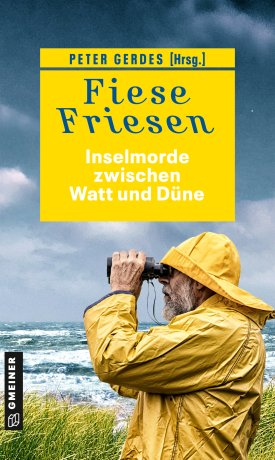 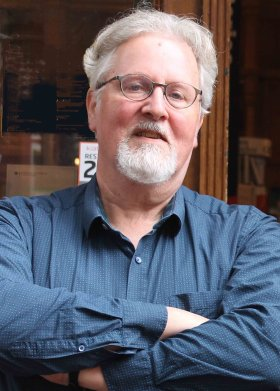 					Bildrechte: Heike GerdesAnforderung von Rezensionsexemplaren:Peter Gerdes (Hrsg.) »Fiese Friesen - Inselmorde zwischen Watt und Düne«, ISBN 978-3-8392-0129-9Absender:RedaktionAnsprechpartnerStraßeLand-PLZ OrtTelefon / TelefaxE-Mail